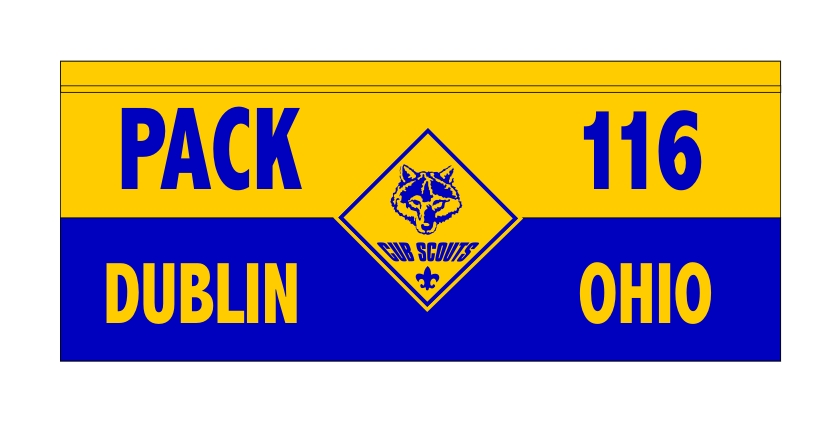 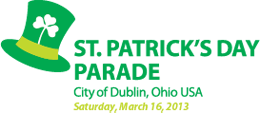 When:-Saturday, March 16th, 2013Where:-Lineup begins at 10 a.m.?  (Street assignment & Time for lineup to be announced.)Attire:-Scouts are asked to wear their Class A uniforms.  Notes:-For those wanting to ride bikes, we will have a “Decorate Your Bike Night!”  Friday, March 15th. Location TBD-We will need some Scouts to walk to help carry flags and banner. Please contact Rion Myers (info below).-Scouts will be provided with Irish flags to carry or place on bike.  -We ask anyone with Irish/Dublin "house" flags to bring them and carry as we march. -We will need some Akela’s to help with bike decorations and events on day of parade. Rion will not be able to attend. -Contact Rion Myers if you would like to help in ANY way: Cell: 614-570-0071Rion.Myers@KingThompson.com